LBB Promotional Activity Risk Assessment Template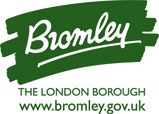 Risk Assessment:The Risk Rating score is the likelihood of a risk occurring times the severity of the risk should it occur.  A guide to how to score these can be found below in the Risk Rating Scale.Risk Rating Scale:Promotional Activity Being Undertaken:Location:Who is exposed to the risk:Individuals involved in promotion and members of the publicDate of Risk Assessment:Assessors name:Review date:(should be a minimum of one year from last assessment)Public Liability Insurance Expiration Date:No.Action or activity?What are the hazards?Who might be harmed and how?What are you already doingRisk Rating scoreWhat further action is necessaryWho needs to carry out the action?When is the action needed by?Note type of activity being undertakenList the potential hazardList who might be harmed and howList measures already in place to control the riskInsert risk scoreList what action is needed to reduce riskList who needs to carry out this actionList when this action needs to be undertakenEg.Setting up promotional displaySlips and tripsMembers of staff and publicStaff training in how to assemble display1x1=2Set-up before shops open, ensure no loose parts left on footway during set upAll staffAt all timesLikelihoodLikelihoodSeveritySeverityRisk RatingRisk Rating0Zero to very low0No injury or illness0-5Tolerable1Very unlikely1First aid injury or illness6-14Intolerable; the additional actions must be detailed 2Unlikely2Minor injury or illness15+Immediate action to control hazard3Likely3“3 day” injury or illness4Very likely4Major injury or illness5Almost certain5Fatality or disabling injury